                                   PERSONEL İŞE GİRİŞ PROSEDÜRÜ                                            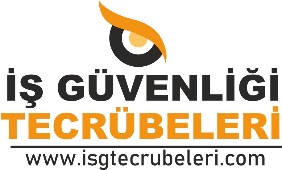  İşe Başlayacak Şahsın:     Adı Soyadı :                                                                                                                                                                                                           Tarih: ...../...../........ Görevi        :                                                                                                                                                                                  Personel Sorumlusu  Firma          : İmza            : Yukarıda  kimliği  yazılı  şahsın  işe  giriş belgeleri  tamamlatılmış olup,  kayıt  işlemi  yapılarak  giriş  kartı  verileceğinden,  aşağıda  ilgili  birimlerce gerekli  işlemlerin  yapılıp  şahsın  İnsan  Kaynakları  Bölümüne  gönderilmesini  rica  ederiz.                                                                                                                                                                                        ........................ İnsan Kaynakları Bölümü    Adı  geçen  şahıs  bedence  çalışmaya  uygundur  /  uygun  değildir.Notlar :                                                                                                                                                                            İş Yeri HekimiAdı geçen şahsa  kişisel  koruyucu malzemeleri verilmiştir.                                                                                                                                                                Ambar Sorumlusu .................................................................................... İş Sağlığı ve Güvenliği işe giriş eğitimini  aldım.	                        Adı Soyadı - İmza   Adı  geçen  şahsın  koruyucu  malzemeleri  kontrol edilmiş, işe  giriş eğitimi  verilmiştir.                                                                       İSG Uzmanı                                                                                                                              Adı  geçen  şahsa  çevre ve  atıklar  konusunda  işe  giriş eğitimi  verilmiştir.                                                                                                                                                                                                                        Çevre Yönetim Temsilcisi Adı  geçen  şahsa  yapacağı  işe  uygun  teknik  eğitim  verilmiştir.                                                                                                                                                                                       Birim Yöneticisi / Mühendisi / Sorumlusu / Formeni Giriş  kartımı  aldım.                                                                                                                                                                              Ad Soyadı- İmza                                                                                                                                                                                                               